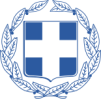 ΕΛΛΗΝΙΚΗ ΔΗΜΟΚΡΑΤΙΑ                                     Βλαχιώτη                12/2/2020                                     ΝΟΜΟΣ  ΛΑΚΩΝΙΑΣ                                           Αριθ.πρωτ:             *    06   *       ΔΗΜΟΣ  ΕΥΡΩΤΑ                                                      ΕΠΙΤΡΟΠΗ ΠΟΙΟΤΗΤΑΣ ΖΩΗΣ                   Μέλη της Επιτροπής Ποιότητας Ζωής                                                                            1.Κυριακάκος Παναγιώτης                                                                                   2.Παπανικολάου Σωτήριος                                                                                    3.Μπούτσαλης Ζαχαρίας	                                                                                   4.Λυμπέρης Παναγιώτης                                                                                   5.Μαρουδάς Γεώργιος                                                                                     6.Βασιλάκος Λεωνίδας   (Σε περίπτωση αδυναμίας προσέλευσης παρακαλείσθε να ενημερώσετε τους αναπληρωτές σας).                                                                     ΠΡΟΣΚΛΗΣΗ  Παρακαλείσθε όπως προσέλθετε την  17η   Φεβρουαρίου  2020  ημέρα  Δευτέρα  και ώρα 12.00 μ.μ στο γραφείο  του Δημοτικού Καταστήματος Βλαχιώτη (1ος όροφος) με το κάτωθι  θέμα συζήτησης της ημερήσιας διάταξης και λήψης αποφάσεως  επ’ αυτού:   1.Λήψη απόφασης περί κατάρτισης Κανονισμού Εμποροπανήγυρης στη Τ.Κ Κροκεών Δ.Ευρώτα Λακωνίας.   Εισηγητής : κ.Πρόεδρος. 	    Ο  ΠΡΟΕΔΡΟΣ  Ε.Π.Ζ	   ΜΠΟΛΛΑΣ   ΒΑΣΙΛΕΙΟΣ